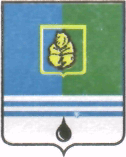 ПРОЕКТрешение ДУМЫ ГОРОДА КОГАЛЫМАХанты-Мансийского автономного округа - ЮгрыОт «___»________________201___г.                                                           №______ О внесении изменения в решение Думы города Когалыма от 16.09.2015 №572-ГДВ соответствии с пунктом 1 статьи 1, статьями 8, 29.4 Градостроительного кодекса Российской Федерации, руководствуясь решением Думы города Когалыма от 23.12.2014 №502-ГД «Об утверждении Порядка подготовки, утверждения местных нормативов градостроительного проектирования города Когалыма и внесения в них изменений», Дума города Когалыма РЕШИЛА:1. В решение Думы города Когалыма от 16.09.2015 №572-ГД                   «Об утверждении местных нормативов градостроительного проектирования города Когалыма» (далее – решение) внести следующее изменение:1.1. Абзац десятый раздела 3 приложения к решению после слов «объектов капитального строительства» дополнить словами «, эксплуатации зданий, сооружений».2. Опубликовать настоящее решение в газете «Когалымский вестник». Председатель 				    Глава Думы города Когалыма			    города Когалыма	___________А.Ю.Говорищева 		     _____________Н.Н.ПальчиковСогласовано:начальник ЮУ							В.А.Косолаповначальник ОО ЮУ 						Д.А.Дидурначальник ОАиГ			 			В.С.Лаишевцевспец.-эксперт Думы города Когалыма			Е.А.МакшаковаРазослать: ЮУ; МКУ «УОДОМС»; ОКОС; ОАиГ; МКУ «УКС г. Когалыма», газета «Когалымский вестник», прокуратура г. Когалыма.